Zadanie2. W wykreślance ukryły się postacie z bajek. Postaraj się je odnaleźć.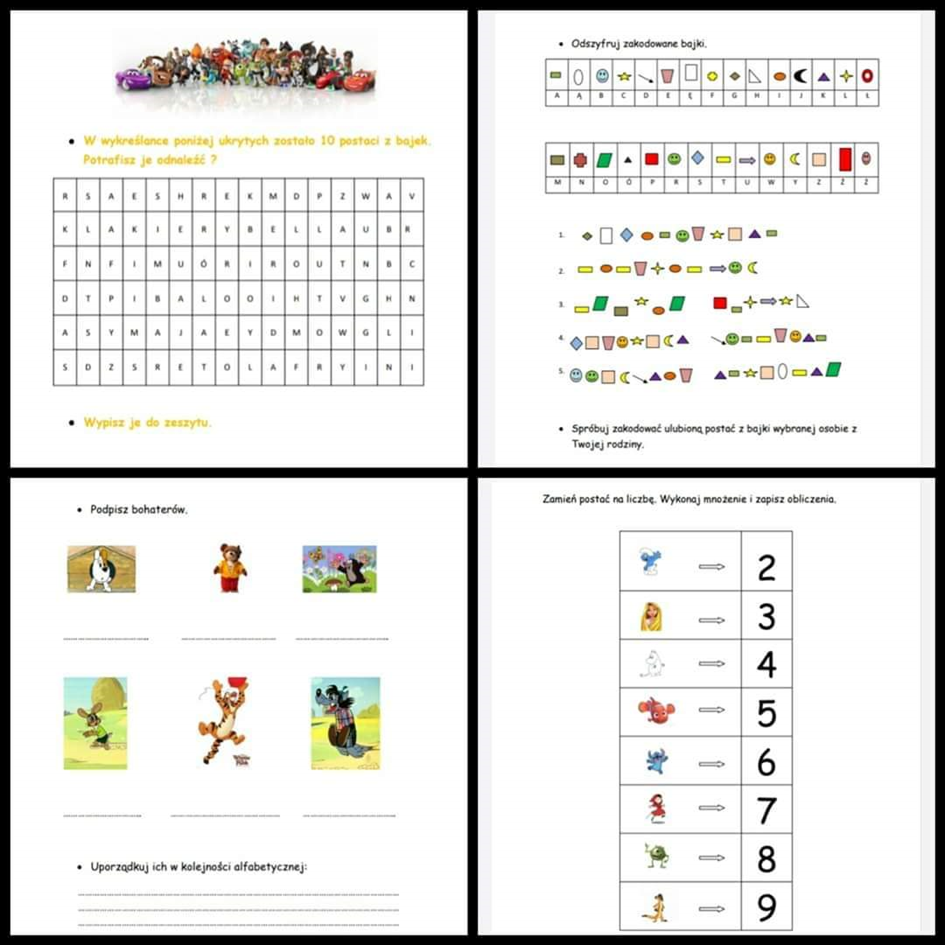 